                                                                              SAN BOIS CASA, INC.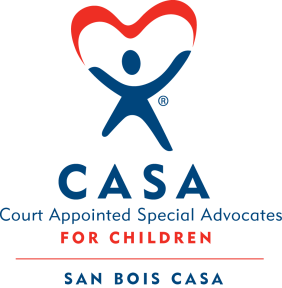                                          			KiBois Building 204 Wall                                                                                  P. O. Box 1392                                            	                      Poteau, OK 74953                                                             918-647-3267           SPECIAL MEETINGAGENDA KiBois Community Action CenterJuly 15, 2021 – 4:00 p.m.InvocationCall to OrderRoll Call (Compliance with Open Meeting Act)Welcome and Introductions of GuestsDiscussion and Possible Action on June 17, 2021 MinutesDiscussion and Possible Action on 2021-2022 BudgetDiscussion and Possible Action on Goals and Objectives 2021-2022 OCASAA GrantDiscussion and Possible Action on Removal of Steven Sockey as Director & VPDiscussion and Possible Action on Vice President for Board of Directors  X.  	Business not known within 24 hours of this meeting XI.	AdjournmentNext MeetingSeptember 16, 2021 – 4 p.m.